PROGRAM WSPIERANIA UCZNIÓW UZDOLNIONYCHSzkoła Podstawowa z Oddziałami Integracyjnymi nr 68 im. Artura Oppmana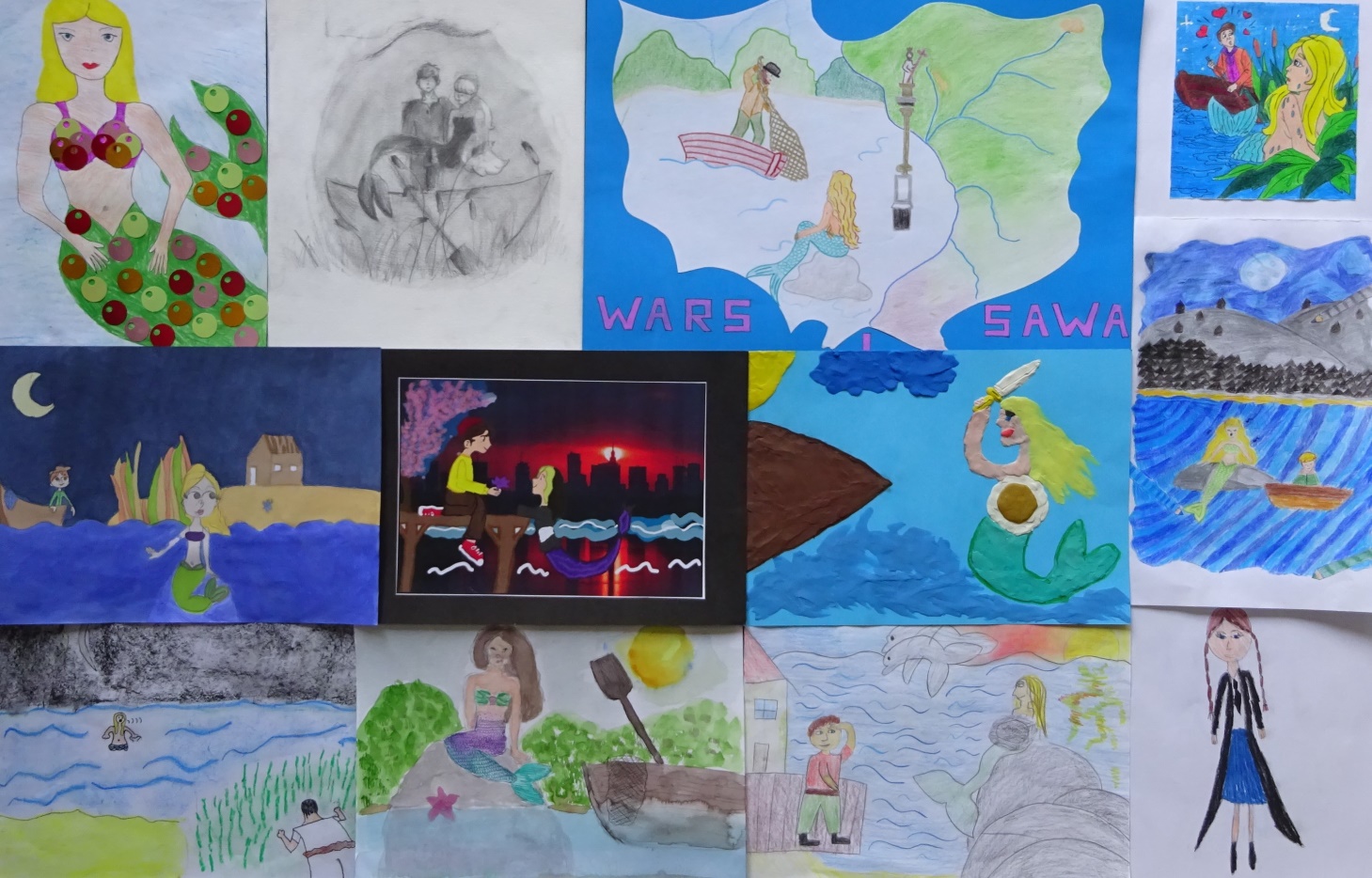 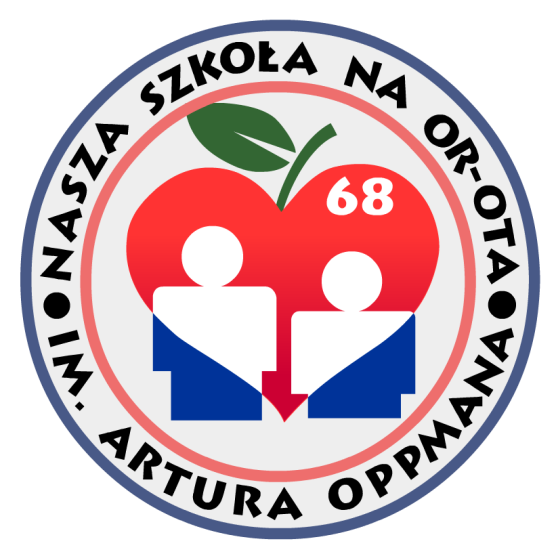 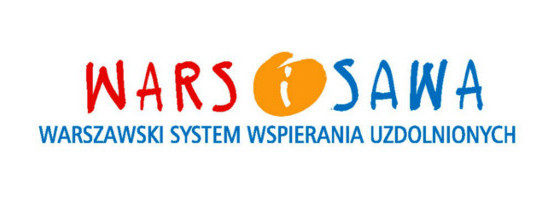 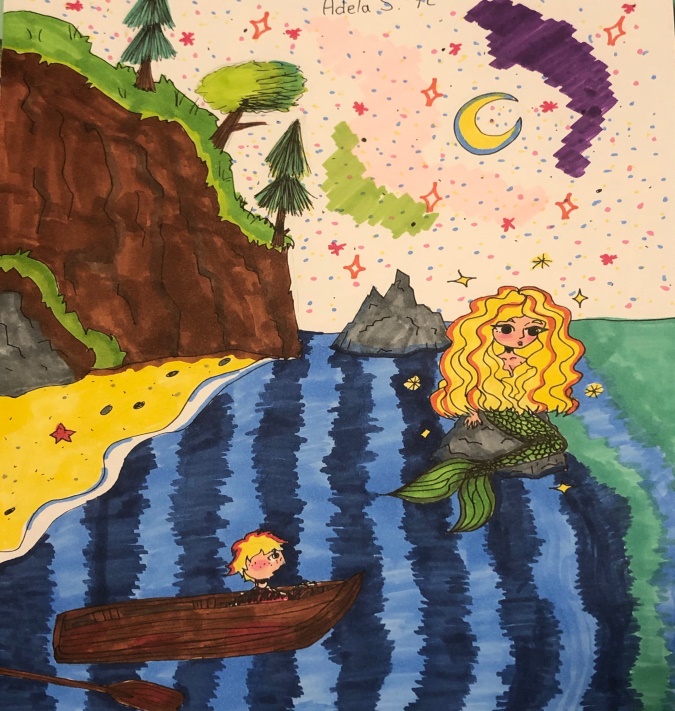 Spis treści: Podstawa prawna programu. Analiza dokumentów szkolnych pod kątem wspierania uczniów uzdolnionych. Charakterystyka ucznia zdolnego.  Cele programu wspierania uczniów uzdolnionych. Charakterystyka szkoły – mocne strony.Obowiązki i kompetencje realizatorów programu. Narzędzia identyfikacji kompetencji uzdolnień i formy, metody pracy z uczniem zdolnym.Realizacja celów programu.Przewidywane osiągnięcia. Sposoby ewaluacji programu. Instytucje działające na rzecz osób uzdolnionych. Podstawa prawna programu. Ustawa z dnia 7 września 1991 r. o systemie oświaty tekst jednolity (Dz. U. z 2018r., poz. 1457) Ustawa z dnia 14 grudnia 2016 r. Prawo oświatowe tekst jednolity (Dz.U. z 2018 r., poz. 996) „Szkoła winna zapewnić każdemu uczniowi warunki niezbędne do jego rozwoju…” Art. 1. Ustawy stanowi, że: „System oświaty zapewnia w szczególności: 1) „realizację prawa (…) dzieci i młodzieży do wychowania i opieki, odpowiednich do wieku i osiągniętego rozwoju (…) 5) dostosowanie treści, metod i organizacji nauczania do możliwości psychofizycznych uczniów (…) 8) opiekę nad uczniami szczególnie uzdolnionymi poprzez umożliwianie realizowania indywidualnych programów nauczania oraz ukończenia szkoły każdego typu w skróconym czasie.” Cele programu wspierania uczniów uzdolnionych odnoszą się do „Program rozwoju edukacji w Warszawie w latach 2013 – 2020”, lokalnego programu wspierania edukacji dzieci               i młodzieży pn. Warszawski System Wspierania Uzdolnionych (Uchwała nr LIV/1331/2017 Rady m.st. Warszawy z dnia 31 sierpnia 2017 r.) oraz Rozporządzenia Ministra Edukacji Narodowej z dnia 14 lutego 2017 r. w sprawie podstawy programowej wychowania przedszkolnego oraz podstawy programowej kształcenia ogólnego dla szkoły podstawowej, w tym dla uczniów z niepełnosprawnością intelektualną w stopniu umiarkowanym lub znacznym, kształcenia ogólnego dla branżowej szkoły I stopnia, kształcenia ogólnego dla szkoły specjalnej przysposabiającej do pracy oraz kształcenia ogólnego dla szkoły policealnej (Dz. U. poz. 356, z późn zm.) lub Rozporządzenia Ministra Edukacji Narodowej z dnia 30 stycznia 2018 r. w sprawie podstawy programowej kształcenia ogólnego dla liceum ogólnokształcącego, technikum oraz branżowej szkoły II stopnia (Dz. U. poz. 467). Analiza dokumentów szkolnych pod kątem wspierania uczniów uzdolnionych.       Szkolny program wspierania uzdolnionych musi znaleźć odbicie w wewnętrznych uregulowaniach szkoły, mających wpływ na dydaktykę, wychowanie i opiekę. Analiza dokumentów pod kątem diagnozy, edukacji i promocji uczniów zdolnych wykazała, że szkoła od dawna uwzględnia wymagania i potrzeby ucznia zdolnego oraz wspomaga działania nauczycieli, wychowawców i rodziców.Statut szkoły§22 (…) Szkoła organizuje zajęcia pozalekcyjne, w tym zajęcia rozwijające zainteresowania     i uzdolnienia uczniów, w szczególności w celu kształtowania ich aktywności i kreatywności, zgodnie z potrzebami uczniów oraz możliwościami organizacyjnymi i finansowymi szkoły.§30 (…) Szkoła organizuje i realizuje działania w zakresie wolontariatu poprzez Szkolne Koło Wolontariatu działające na terenie szkoły, prowadzone nieodpłatnie w ramach zajęć pozalekcyjnych.§32 (…) Do zadań świetlicy należy (…) umożliwianie uczniom udziału w zajęciach rozwijających ich zainteresowania i uzdolnienia (…) świetlica organizuje różne formy pracy w postaci zajęć tematycznych i kół zainteresowań.§36 Uczniowie wykazujący szczególne uzdolnienia i zainteresowania mogą otrzymać zezwolenie na indywidualny program lub tok nauki. Decyzję w tym zakresie podejmuje dyrektor szkoły na zasadach określonych w odrębnych przepisach.§44 Do zadań pedagoga i psychologa należy pomoc wychowawcom klas, a w szczególności: (…) prowadzenie badań i działań diagnostycznych uczniów, w tym diagnozowanie indywidualnych potrzeb rozwojowych i edukacyjnych oraz możliwości psychofizycznych uczniów w celu określenia mocnych stron, predyspozycji, zainteresowań i uzdolnień uczniów. §67 (…) Ustalono następujące kryteria oceniania uczniów na poszczególne oceny: celujący (6) - uczeń (klasy I-III) posiadł wiedzę i umiejętności stawiane przez podstawę programową, zawarte w wymaganiach edukacyjnych, wykazał się bardzo dużą aktywnością twórczą, biegle posługuje się zdobytymi wiadomościami w rozwiązywaniu nieznanych dotąd problemów teoretycznych lub praktycznych, wykazuje się samodzielnością i twórczo rozwija własne uzdolnienia i zainteresowania, jest szczególnie zaangażowany w wywiązywanie się                 z obowiązków wynikających z zajęć dydaktycznych;§72 (…) dla klas IV-VIII ocenę celującą, otrzymuje uczeń, który: a) opanował pełny zakres wiedzy i umiejętności określony programem nauczania przedmiotu w danej klasie, samodzielnie i twórczo rozwija własne uzdolnienia, b) w czasie lekcji biegle posługuje się zdobytymi wiadomościami w rozwiązywaniu problemów teoretycznych lub praktycznych          z programu nauczania danej klasy, proponuje rozwiązania nietypowe, rozwiązuje także zadania wykraczające poza program nauczania, c) osiąga sukcesy w konkursach                       i olimpiadach przedmiotowych, zawodach sportowych i innych, kwalifikując się do finałów na szczeblu regionalnym albo krajowym lub posiada inne porównywalne osiągnięcia.Szkolny program wychowawczo - profilaktyczny(…) Podejmowanie działań mających na celu wzmocnienie motywacji do własnego rozwoju ucznia :Prowadzenie zajęć służących samopoznaniu swoich słabych i mocnych stron, przezwyciężaniu własnych trudności, poznanie źródeł stresu i radzenia sobie z nim.Rozbudzanie ciekawości, zachęcanie i motywowanie uczniów do nauki poprzez stosowanie nowoczesnych technik i metod pracy z uczniem.Rozwijanie umiejętności kreatywnego spędzania czasu wolnego oraz indywidualnych zainteresowań uczniów poprzez organizację różnorodnych zajęć pozalekcyjnych             i imprez szkolnych.Zachęcanie do  niesienia pomocy drugiemu człowiekowi, poświęcanie na jego rzecz czasu i posiadanych dóbr.Stwarzanie możliwości odniesienia sukcesu wszystkim uczniom, niezależnie od ich możliwości psychofizycznych.Stworzenie możliwości rozwijania zainteresowań uczniom zdolnym poprzez ich udział w kółkach zainteresowań, konkursach, dostosowanie wymagań edukacyjnych do wyższych możliwości intelektualnych.Propagowanie czytelnictwa wśród uczniów i rozwijanie kompetencji informatycznych, matematycznych i przyrodniczych.Koncepcja pracy szkoły Szkoła ma za zadanie: (…) Przygotowanie uczniów do czynnego, świadomego udziału          w kulturze.  Umożliwienie uczestnictwa w wydarzeniach kulturalnych poprzez organizowanie wyjść do kina, teatru, muzeum itp.  Udział w konkursach szkolnych                  i pozaszkolnych.  Rozwijanie uzdolnień artystycznych uczniów.  Udział uczniów                 w organizowanych uroczystości szkolnych, środowiskowych i dzielnicowych. Uczeń świadomie i aktywnie uczestniczy i współtworzy kulturę w środowisku szkolnym           i lokalnym. Zna zwyczaje i tradycje polskie i zagraniczne oraz znanych twórców kultury. Uczeń czerpie przyjemność z obcowania z kulturą, chętnie czyta książki, poszerza zainteresowania kulturalne, nie tylko w ramach zajęć szkolnych.Regulamin Samorządu Szkolnego(…) SU ma prawo organizowania działalności kulturalnej, oświatowej, sportowej oraz rozrywkowej zgodnie z własnymi potrzebami i możliwościami organizacyjnymi,                    w porozumieniu  z dyrektorem szkoły.Kompetencje Rady Samorządu Uczniowskiego.  - Organizowanie akcji: charytatywnych, konkursów naukowych i artystycznych, turniejów sportowych, dyskotek i zabaw, szkolnych imprez, wyjść do kin, teatrów i muzeów. Regulamin stypendiów(…) Stypendium za wyniki w nauce przyznawane jest uczniowi, który uzyskał wysoką średnia ocen w semestrze poprzedzającym semestr, w którym przyznaje się to stypendium. (…) Średnią ocen, o której mowa, ustala komisja stypendialna, po zasięgnięciu opinii rady pedagogicznej i samorządu uczniowskiego. (…) Stypendium za osiągnięcia sportowe przyznawane jest uczniowi, który uzyskał wysokie wyniki we współzawodnictwie sportowym na szczeblu co najmniej międzyszkolnym.Wniosek o przyznanie stypendium za wyniki w nauce lub za osiągnięcia sportowe wychowawca klasy składa komisji stypendialnej, która przekazuje wniosek wraz ze swoja opinią dyrektorowi szkołySzkolny harmonogram uroczystościInauguracja roku szkolnego.Ślubowanie i pasowanie na uczniów klas I.Dzień Edukacji Narodowej.Święto Niepodległości.Szkolne kolędowanie.Bale karnawałowe.Szkolne walentynki.Święto Szkoły.Powitanie wiosny.Święto Konstytucji 3 Maja.Dzień Dziecka Dniem Sportu.Uroczyste zakończenie roku szkolnego.Charakterystyka ucznia zdolnego. Szkolna definicja ucznia zdolnego.Każdy uczeń rodzi się zdolny. Posiada umiejętności, możliwości twórcze                                    i zainteresowania, które szkoła powinna zdiagnozować, aby je wspierać i rozwijać. Dziecko zdolne w danej dziedzinie, w tych samych warunkach, wykonuje zadania szybciej,                 z większym zaangażowaniem, w oryginalny sposób. Uzdolnienia uczniów mogą obejmować predyspozycje matematyczno-logiczne, humanistyczne, artystyczne, sportowe, społeczne.Cele programu wspierania uczniów uzdolnionych. Cel główny:Zwiększenie możliwości rozpoznawania i rozwijania uzdolnień uczniów w Szkole Podstawowej nr 68 w Warszawie.Cele szczegółowe:Zwiększenie kompetencji kadry pedagogicznej w zakresie pracy z uczniem zdolnym.Wyodrębnienie uzdolnionych uczniów. Zwiększenie dostępu uczniów zdolnych do oferty edukacyjnej szkoły adekwatnej do ich potrzeb.Zwiększenie motywacji uczniów do rozwijania indywidualnych uzdolnień.Współpraca z osobami/instytucjami ukierunkowana na wsparcie uczniów zdolnych.Charakterystyka szkoły – mocne strony      Szkoła położona jest w centrum Starego Żoliborza. Od 1. września 2010 r. pracujemy        w budynku po kapitalnym remoncie. Szkoła przystosowana jest do potrzeb uczniów niepełnosprawnych. Uczniowie mają do dyspozycji salę gimnastyczną i zespół nowoczesnych boisk, ścieżkę zdrowia, plac zabaw oraz Zielony Ogród Nauki. Korzystają z biblioteki, centrum multimedialnego i szkolnej świetlicy. W stołówce można zjeść śniadanie i obiad. Szkoła objęta jest monitoringiem.     Kadrę pedagogiczną szkoły tworzy zgrany zespół wykwalifikowanych nauczycieli              i specjalistów. W każdej klasie integracyjnej z dziećmi pracuje jednocześnie dwóch nauczycieli: nauczyciel przedmiotu i nauczyciel wspomagający, który czuwa nad rozwojem uczniów ze specjalnymi potrzebami edukacyjnymi.     W szkole prężnie działa Samorząd Uczniowski, który prowadzi konkurs „Klasa na medal”, organizuje m.in. walentynki, mikołajki, liczne akcje charytatywne. W szkolnej świetlicy prowadzone są zajęcia rekreacyjno-sportowe, plastyczne, muzyczne oraz zespół tańca ludowego. Przy szkole działa w godzinach 13.30 – 17.30 świetlica socjoterapeutyczna „Gniazdo”. Co roku placówka organizuje „Zimę i Lato w mieście”. Rada Rodziców organizuje bale karnawałowe, Dzień Dziecka, klasowe wigilie, funduje nagrody na szkolne konkursy i dla najlepszych uczniów. Od 10 lat współpracujemy ze Szkołą Podstawową           w Tymiankach Buciach.     Od roku szkolnego 2017/2018 istnieją w szkole klasy dwujęzyczne z językiem angielskim. Od czterech lat istnieją również klasy z dodatkowym językiem francuskim. W ramach rozwijania kompetencji językowych od 1 grudnia 2018 realizowaliśmy międzynarodowy projekt eTwinning „Getting to know you – Poznajmy się”.  Naszą partnerską szkołą była IES SAN LUCAS,  Sanlúcar de Barrameda w Hiszpanii. Współpracujemy także ze szkołą partnerską w Budapeszcie. Obecnie podjęliśmy się realizacji projektu Erasmus+                    pt. „PRZESZŁOŚĆ KLUCZEM DO ZROZUMIENIA WSPÓŁCZESNEJ EUROPY”               We wrześniu 2021 roku grupa uczniów wyjeżdża do Hiszpanii i do Włoch.     Szkoła brała również udział w Międzynarodowym Konkursie Kreatywnego Rozwiązywania Problemów ODYSEJA UMYSŁU. Istniejący Klub Szkolny UNICEF ma na koncie liczne akcje charytatywne na rzecz dzieci.      Od roku szkolnego 2018/2019 szkoła bierze udział w projekcie Centrum Edukacji Obywatelskiej „Szkoła Demokracji”. Nasi uczniowie reprezentowali Żoliborz na                   V. International Student Conference w Pradze. Było to spotkanie z uczniami i nauczycielami europejskich miast. Nasza szkoła bierze również udział w pilotażowym  projekcie "Zadaję z głową". Wraz z 20 warszawskimi szkołami nasi nauczyciele ograniczają lub zupełnie odchodzą od zadawania prac domowych.     W szkole prężnie działa wolontariat, który wciąż udowadnia, że moc jest w dobrych, wrażliwych sercach i wspólnym działaniu. W ubiegłym roku zdobyliśmy certyfikaty adopcyjne koali poszkodowanych w australijskich pożarach. Klasy I - III pod swoje skrzydła wzięły koalę Anwen, a klasy IV - VIII adoptowały koalę Paul'a.      Nasi uczniowie biorą udział w ogólnopolskim projekcie Centrum Mistrzostwa Informatycznego i programie Ogarnij Inżynierię. Angażowali się również w projekt „Żoliborska Noc Muzeów 2019”. Corocznie realizujemy Kampanię Rowerowy Maj                   i Narodowy Program Rozwoju Czytelnictwa.      Posiadamy certyfikat „Varsavianistyczna szkoła”. Jest to tytuł nadawany przez Zarząd Główny Towarzystwa Przyjaciół Warszawy tym placówkom oświatowym, które wyróżniły się upowszechnianiem wiedzy o Warszawie.My kochamy nasze miasto, ponieważ nasz patron to także wielki miłośnik Warszawy.      W roku szkolnym 2019/2020 obchodziliśmy 20 rocznicę nadania szkole imienia Artura Oppmana i z okazji tej rocznicy nagraliśmy piosenkę pt. „ Nasze kochane miasto”. Słowa         i muzykę stworzyli nauczyciele naszej szkoły. Relacje z imprez i pikników można obejrzeć na szkolnym facebooku. Strona internetowa i szkolny facebook promuje naszych uczniów i ich działalność w różnych dziedzinach.Obowiązki i kompetencje realizatorów programu Zadania dyrekcji szkoły:  współpraca z organem prowadzącym i nadzorującym szkołę w zakresie planowania działań rozwijających zdolności i talenty uczniów;  opracowanie arkusza organizacji pracy szkoły z uwzględnieniem zajęć pozalekcyjnych, kół zainteresowań, opieki nad uzdolnionymi uczniami, inicjowanie działań zmierzających do modyfikacji podstawowych dokumentów pracy szkoły pod kątem wspierania ucznia uzdolnionego i motywowania go do rozwoju (np. kryteria ocen, stypendia, nagrody);  współpraca z organizacjami, rodzicami, władzami lokalnymi wspomagającymi szkołę w działaniach skierowanych na wspieranie uzdolnień i zainteresowań uczniów;  organizowanie warunków do udziału w konkursach i koordynowanie pracy z uczniem;  wzbogacanie oferty zajęć pozalekcyjnych – tworzenie kół zainteresowań rozwijających poszczególne uzdolnienia, zgodnych z zapotrzebowaniem uczniów i rodziców;  przyznawanie i organizowanie indywidualnego toku lub programu nauczania zgodnie      z zapisami rozporządzenia MEN oraz typowania do stypendiów i nagród;  promowanie nauczycieli podejmującymi pracę z uczniami uzdolnionymi osiągającymi wyróżniające efekty swojego działania (np. przez zwiększanie dodatku motywacyjnego, przyznanie nagrody, listu gratulacyjnego). Zadania lidera Szklonego Zespołu Wspierania Uzdolnionych:  koordynowanie działań Szkolnego Zespołu Wspierania Uzdolnionych;  opracowanie projektu Szkolnego Programu Wspierania Uzdolnionych i doprowadzenie do przyjęcia go do realizacji przez Radę Pedagogiczną; nawiązywanie szeroko pojętej współpracy z placówkami oświatowymi i innymi wspierającymi rozwój uzdolnień ucznia;  wspomaganie pracy nauczycieli przedmiotowych z uczniami objętymi Szkolnym Programem Wspierania Uzdolnionych;  aktywne uczestnictwo w cyklu szkoleń dotyczących wspierania uzdolnionych organizowanych przez Biuro Edukacji, WCIES i dzielenie się zdobytą wiedzą;  propagowanie wśród grona pedagogicznego idei wspierania uzdolnień uczniów;  wprowadzanie nowych nauczycieli w program Warsa i Sawy;  wymiana doświadczeń z liderami i członkami zespołów wspierających uzdolnionych szkół uczestniczących w projekcie WARS i SAWA;  prowadzenie i zlecanie zajęć mających na celu wyposażenie uczniów uzdolnionych w narzędzia niezbędne do zdobywania wiedzy. Zadania Szkolnego Zespołu Wspierania Uzdolnień:  aktywny udział w pracach zespołu; opracowanie narzędzi do rozpoznawania zdolności i zainteresowań; realizacja na zajęciach szkolnych form pracy ujętych w programie;  rejestrowanie postępów osiągnięć szkolnych i pozaszkolnych uczniów uzdolnionych;  promowanie uczniów zdolnych w szkole i poza nią;  nawiązanie współpracy ze szkołami podstawowymi i innymi placówki wspierającymi rozwój uzdolnień uczniów;  monitorowanie przebiegu programu;  przeprowadzenie ewaluacji programu;  włączanie do współpracy wychowawców, pedagogów, bibliotekarza i innych nauczycieli;  włączenie Samorządu Uczniowskiego do współpracy i promocji uczniów zdolnych;  zbieranie dokumentacji dotyczącej zainteresowań i osiągnięć wychowanków. Zadania wychowawcy:  zebranie informacji na temat zainteresowań i osiągnięć uczniów w szkole i poza nią;  gromadzenie dokumentacji o sukcesach szkolnych i pozaszkolnych ucznia;  stały kontakt z pedagogiem, psychologiem, rodzicem;  przekazywanie zespołowi SZWU zgromadzonych i przeanalizowanych danych dotyczących zainteresowań i osiągnięć;  uwzględnianie w ocenianiu ucznia osiągnięć i sukcesów indywidualnych;  wspieranie ucznia w działaniach zmierzających do samokształcenia;  zachęcanie do udziału w konkursach, zawodach, turniejach. Rola rodziców:  poszerzanie własnej wiedzy na temat wspierania dziecka uzdolnionego, rozwijania jego zainteresowań i talentów;  gromadzenie dokumentów o sukcesach szkolnych i pozaszkolnych dziecka;  współpraca z wychowawcą i nauczycielem opiekunem – wspieranie dziecka                  w rozwijaniu uzdolnień;  pomoc rodziców w zakresie pozyskiwania funduszy na nagrody i promowanie osiągnięć uczniów;  opieka rodziców i współpraca logistyczno-finansowa ze szkołą w przygotowaniu zajęć dodatkowych z uczniem – wyjazdy na konkursy, zawody, wystawy, spektakle teatralne. Zadania psychologa:  udział w diagnozowaniu ucznia uzdolnionego;  objęcie opieką psychologiczno-pedagogiczną ucznia uzdolnionego;  udzielanie pomocy uczniom w sytuacji porażki, niespełnienia oczekiwań;  organizacja doradztwa i szkolenia dla rodziców w zakresie pracy ze zdolnym dzieckiem, zachęcanie rodziców do wspólnego analizowania osiągnięć uczniów i planowania ich dalszego rozwoju;  doskonalenie umiejętności wychowawczych rodziny – spotkania indywidualne, pogadanki, prelekcje;  współpraca z Poradnią Psychologiczno-Pedagogiczną i opracowanie w ramach współpracy szkoleń tematycznych dla Rady Pedagogicznej;  udział w różnych formach szkoleniowych, poświęconych pracy z uczniem zdolnym. Zadania pedagoga:  informowanie uczniów i rodziców o ogólnopolskiej ofercie stypendialnej;  pomoc w pozyskiwaniu funduszy na rzecz ucznia uzdolnionego będącego w trudnej sytuacji materialnej;  prowadzenie rejestru stypendiów;  udział w różnych formach szkoleniowych, poświęconych pracy z uczniem zdolnym;  współpraca z rodzicami, władzami lokalnymi i organizacjami wspomagającymi szkołę w działaniach skierowanych na wspieranie uzdolnień i zainteresowań. Zadania Opiekunów Samorządu Uczniowskiego:  zachęcanie uczniów do pełnienia funkcji społecznych (akcje charytatywne) na terenie szkoły i poza nią;  opieka nad uczniami uzdolnionymi społecznie;  włączanie Samorządu Uczniowskiego do współpracy i promocji uczniów uzdolnionych. Narzędzia identyfikacji kompetencji, uzdolnień i formy, metody pracy            z uczniem uzdolnionym. Narzędzia, które będziemy wykorzystywać, to między innymi: Ankieta dotycząca uzdolnień – dla rodziców w klasach I-III, dla dzieci w klasach IV-VIIIObserwacja ucznia przez zespół wychowawczy danej klasy – protokół ze spotkań zespołów nauczycielskichTworzenie przez wychowawców Księgi Osiągnięć Klasowych (zbieranie zdjęć, dyplomów, informacji …) – wspólna praca np. podczas lekcji wychowawczych, wybór formy – wersja papierowa lub online.Formy pracy z uczniem uzdolnionym: Praca indywidualna. Praca w grupach. Praca w parach. Przydzielanie uczniom zdolnym trudniejszych zadań podczas pracy grupowej lub indywidualnej. Stwarzanie uczniom zdolnym sytuacji wyboru zadań, ćwiczeń o większej skali trudności lub prac dodatkowych. Stopniowe zwiększanie wymagań (budowanie odporności psychicznej i wzmacnianie osobowości – podnoszenie samooceny). Przydzielanie uczniom zdolnym specjalnych ról: asystenta, lidera itp. Praca pozalekcyjna. Organizacja konkursów i olimpiad (w tym przekazywanie informacji o konkursach, olimpiadach organizowanych przez inne instytucje, organizacje). Kierowanie na zajęcia organizowane przez inne instytucje. Pomoc przy znalezieniu mistrza z konkretnej dziedziny, wybranej przez ucznia (w sytuacji, kiedy na terenie szkoły z różnych względów nie jest możliwa odpowiednia opieka). Metody pracy Metody pracy z uczniem uzdolnionym, to przede wszystkim szeroko rozumiane metody problemowe i aktywizujące. Metody samodzielnego dochodzenia do wiedzy. Metody stosowania zdobytej wiedzy w praktyce. Metody rozwijania zainteresowań. Metody asymilacji wiedzy. Metody prezentowania własnych poglądów. Metody kształcące umiejętność argumentacji. Metody kształcące prawidłowe stosunki interpersonalne. Metody pozwalające uczniowi ocenić stan swojej wiedzy. VIII.  Realizacja celów programu Przewidywane osiągnięcia. Przystępując do warszawskiej sieci szkół wspierających uzdolnionych, szkoła spodziewa się: Umożliwienia uczniom zdolnym uzyskania większej wiedzy o wyższym stopniu trudności  - osiągnięcia w olimpiadach i konkursach przedmiotowych.Kształtowania u uczniów myślenia twórczego i rozwijania oryginalności - udział w projektach, organizowanie imprez szkolnych, wystaw prac plastycznych, współpraca   z instytucjami kulturalnymi itd.Rozwijania zainteresowań i motywacji do pracy - udział uczniów w zajęciach pozalekcyjnych, udział w konkursach, praca na rzecz wolontariatu, informowanie uczniów o możliwościach uzyskiwania stypendiów za szczególne osiągnięcia.Poszukiwanie zdolności i potencjału u uczniów z orzeczeniami o specyficznych trudnościach w nauce - prezentacja uzdolnień – występy wokalne, wystawy fotograficzne i plastyczne, popisy aktorskie itd.X.    Sposoby ewaluacji programu. 1. Wyniki konkursów i olimpiad. 2. Wyniki sprawdzianu po klasie ósmej. 3. Adnotacje w Księdze Osiągnięć Klasowych.4. Analiza zachowania i postawy ucznia (wychowawca). Osoby odpowiedzialne: Procesem ewaluacji zajmować się będzie Szkolny Zespół Wspierania Uzdolnionych. Metody zbierania danych: obserwacja, wywiady, analiza dokumentów, ankieta. XI.  Instytucje działające na rzecz osób uzdolnionych. Centrum Informacyjno-Konsultacyjne ds. Dzieci Zdolnych 02-026 Warszawa, ul. Raszyńska 8/10 Centrum Metodyczne Pomocy Psychologiczno-Pedagogicznej MEN Warszawa ul. Polna 46A Krajowy Fundusz na Rzecz Dzieci 00-791 Warszawa, ul. Chocimska 14 Stowarzyszenie Szkół Twórczych 01-922 Warszawa, ul. Conrada 21/78 Stowarzyszenia Szkół Aktywnych 03-948 Warszawa, ul. Saska 59 Ośrodek Promocji Talentów 01-737 Warszawa, ul. Elbląska 51 Fundacja Ewy Czeszejko-Sochackiej. Promocja Talentu 01-803 Warszawa, ul. Cegłowska 28 „Primus Inter Pares” Fundacja na rzecz młodzieży wybitnie zdolnej i jej nauczycieli 00-950 Warszawa, ul. Tamka 45/9 Fundacja im. Stefana Batorego 00-586 Warszawa, ul. Flory 9 Centrum Edukacji Artystycznej 00-071 Warszawa, ul. Krakowskie Przedmieście 21/23 Sekcja Twórczości i Zdolności Polskiego Towarzystwa Psychologicznego 00-183 Warszawa, ul. Stawki 5/7 Biuro: Tel/fax 022 831 13 68 e-mail: ptp@psych.uw.edu.pl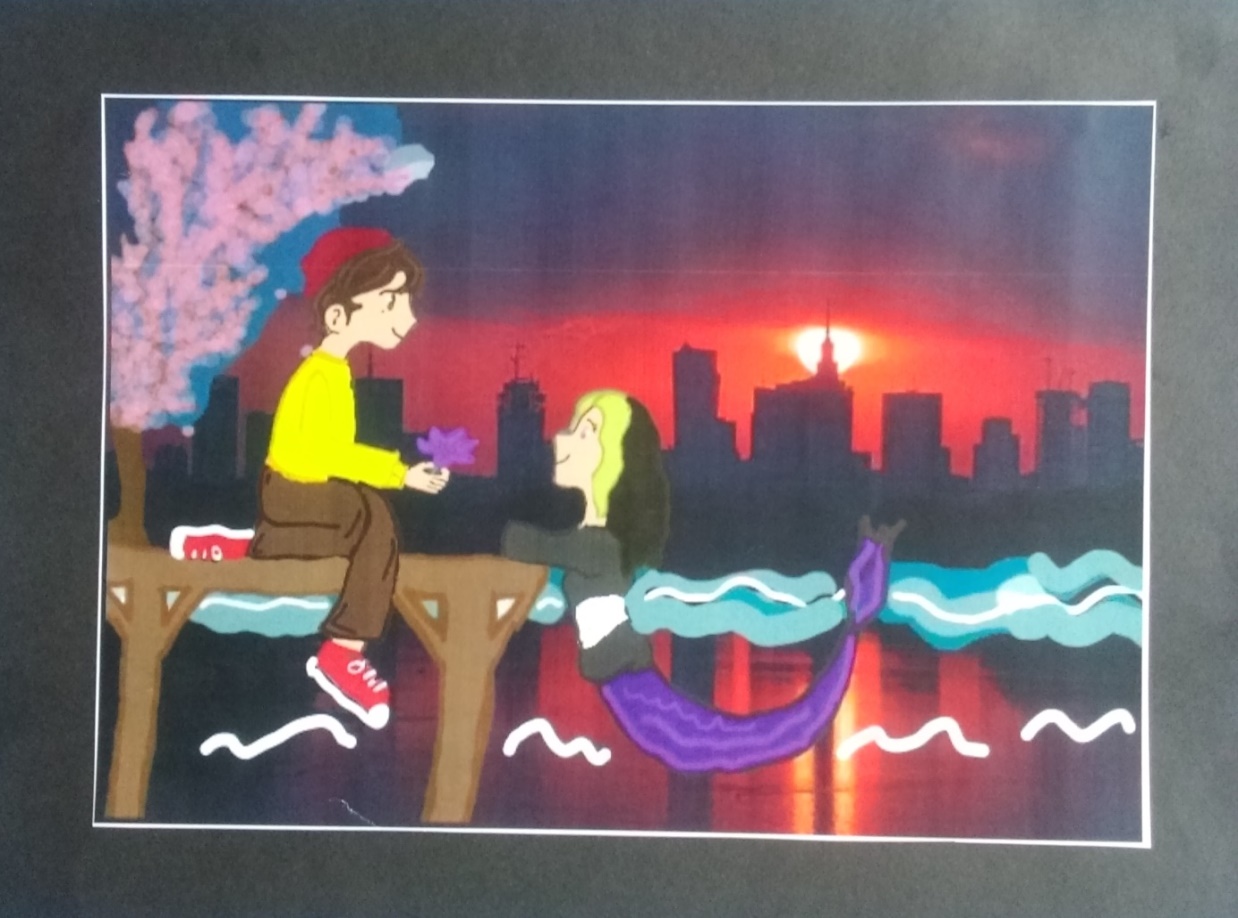                                                                               Opracowała: Izabela DrozdowiczL.p.Cele Zadanie/Forma realizacjiOsoby odpowiedzialneTermin realizacji  1.Zwiększenie kompetencji kadry pedagogicznej w zakresie identyfikowania uzdolnień uczniów.1.Szkolenia, spotkania         w zespołach przedmiotowych, udział w lekcjach otwartych we własnej szkole lub innych placówkach z certyfikatem Warsa i Sawy2.Stworzenie systemu obiegu informacji3.Wymiana doświadczeń pomiędzy szkołami z certyfikatem Warsa i SawyDyrektor, Zespół Wspierania Uzdolnionych, zaproszeni specjaliści, nauczycieleSzkolny Zespół Wspierania UzdolnionychLider i Szkolny Zespół Wspierania UzdolnionychWedług harmonogramuI semestr2021/2022Czas trwania programu2.Wyodrębnienie uczniów uzdolnionychIdentyfikacja uczniów pod kątem uzdolnień/ przeprowadzenie ankiety dla rodziców klas I-III            i uczniów klas IV-VIIIWychowawcyI semestr 2021/20223.Zwiększenie dostępu uczniów zdolnych do oferty edukacyjnej szkoły adekwatnej do ich potrzebPropozycje nauczycieli zajęć pozalekcyjnych oraz innych form opieki nad uczniem zdolnym.Przedstawienie uczniom oferty zajęć dodatkowych.NauczycieleI semestr roku szkolnego 2021/224.Zwiększenie motywacji uczniów do rozwijania indywidualnych uzdolnień1. Stworzenie różnych form motywowania uczniów: np. - nowatorskie formy pracy- stopniowanie trudności zadań- przygotowywanie zadań dodatkowych, adekwatnych do potrzeb     i uzdolnień ucznia- organizowanie szkolnych zajęć pozalekcyjnych- praca metodą projektów2.Nagrody i stypendia naukowe3. Wsparcie psychologiczno –pedagogiczne, poradnictwo zawodowe4.Prezentowanie osiągnięć uczniów na szkolnym facebooku i stronie internetowej5. Promowanie uczniów zdolnych w szkole              i środowisku lokalnym:Np.- wystawy prac plastycznych, koncerty okolicznościowe, imprezy (pikniki rodzinne, bale, spotkania międzypokoleniowe) podczas których uczniowie wykazują się swoimi osiągnięciami- współpraca z dzielnicowymi i warszawskimi instytucjami (konkursy, projekty, akcje charytatywne)Dyrektor, nauczyciele, lider i zespół Wspierania Uzdolnionych, pedagog, psychologNauczyciele, odpowiedzialni uczniowie, Zespół Wspierania UzdolnionychDyrektor, nauczyciele, lider i zespół Wspierania UzdolnionychCzas trwania programuCzas trwania programuCzas trwania programu5.Współpraca        z osobami/instytucjami ukierunkowana na wsparcie uczniów zdolnychKorzystanie przez szkołę   z zasobów środowiska dzięki nawiązaniu współpracy                        z funkcjonującymi            w najbliższym otoczeniu instytucjami kulturalnymi  i społecznymi oraz społecznością lokalną.Współpraca z Kuratorium Oświaty w Warszawie       w zakresie organizacji konkursów kuratoryjnych   i sprawowania nadzoru pedagogicznego.Dyrektor, wychowawcy, Rada Rodziców, Zespół Wspierania UzdolnionychCzas trwania programu